TANDRIDGE YOUTH FOOTBALL LEAGUE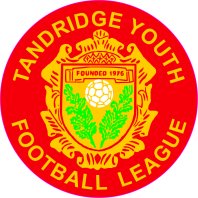 COMPLIANCE DECLARATION (TAN2b)TANDRIDGE YOUTH FOOTBALL LEAGUE DECLARATION OF COMPLIANCE TOCODES OF CONDUCT FOR SEASON 2023/24Enter Club Name FC as members of the Tandridge Youth Football League agree to ensure that all our players, members, officials and supporters are made aware of and abide by the Tandridge League Codes of Conduct as laid out in the Tandridge Youth Football League Handbook and can also be found in the FA Respect Codes of Conduct.Secretary’s Signature						 SECRETARYS NAME							Date				In my capacity of Manager/Coach I agree to strictly abide by the Tandridge Youth Football League Codes of Conduct as printed in the Tandridge Youth League Handbook and the FA Respect Codes of Conduct. I also undertake to ensure that all the players, members, official’s, and supporters of my team are conversant with and will also abide strictly to the relevant Codes of Conduct.PLEASE RETURN FORM TO LEAGUE SECRETARY.	drharris@sky.com Derek Harris, 25 Brighton Road, Coulsdon, Surrey, CR5 2BF	Deadline is 1st September 2023 to ensure that you can start the seasonTeam AgeTeam NameManager’s NameManager’s SignatureDate of issue Managers CRC